			EMPLOYMENT APPLICATION FORM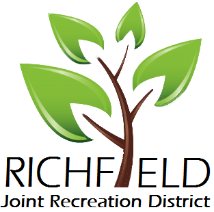 Applicant InformationApplicant InformationApplicant InformationApplicant InformationApplicant InformationApplicant InformationApplicant InformationFull Name:Full Name:Date                                      Last,                                                                 First,                          Middle Initial                                      Last,                                                                 First,                          Middle Initial                                      Last,                                                                 First,                          Middle Initial                                      Last,                                                                 First,                          Middle Initial                                      Last,                                                                 First,                          Middle Initial                                      Last,                                                                 First,                          Middle Initial                                      Last,                                                                 First,                          Middle Initial                                      Last,                                                                 First,                          Middle Initial                                      Last,                                                                 First,                          Middle Initial                                      Last,                                                                 First,                          Middle Initial                                      Last,                                                                 First,                          Middle InitialAddress:                                 Street Address                                                                                                                                                     Apartment/Unit #                                 Street Address                                                                                                                                                     Apartment/Unit #                                 Street Address                                                                                                                                                     Apartment/Unit #                                 Street Address                                                                                                                                                     Apartment/Unit #                                 Street Address                                                                                                                                                     Apartment/Unit #                                 Street Address                                                                                                                                                     Apartment/Unit #                                 Street Address                                                                                                                                                     Apartment/Unit #                                 Street Address                                                                                                                                                     Apartment/Unit #                                 Street Address                                                                                                                                                     Apartment/Unit #                                 Street Address                                                                                                                                                     Apartment/Unit #                                 Street Address                                                                                                                                                     Apartment/Unit #City, State, Zip CodeCity, State, Zip CodeCity, State, Zip CodeCity, State, Zip CodeCity, State, Zip CodeCity, State, Zip CodeCity, State, Zip CodeCity, State, Zip CodeCity, State, Zip CodeCity, State, Zip CodeCity, State, Zip CodePhone NumberPhone NumberPhone NumberE-mail Date Available:Date Available:Date Available:Date Available:Desired SalaryPosition Applied for:Position Applied for:Position Applied for:Position Applied for:Position Applied for:Full TimePart TimeEmployment desired?Hours of Work per week desired?YesNoAre you eligible to work in the United States?Have you ever worked in a government job or a non-profitHave you ever been convicted of a felony”If yes, explain:  Include number of conviction(s), nature of offense(s), leading to conviction(s), how recently such offense(s) was/were committed, and sentence(s) imposedEducationEducationEducationEducationEducationEducationHigh SchoolAddressDid you graduate?Yes NoDegreeDegreeDegreeCollegeAddressDid you graduate?YesNoDegreeDegreeDegreeOtherAddressAddressDid you graduate?YesNoDegreeDegreeDegreeEmployment HistoryEmployment HistoryEmployment HistoryEmployment HistoryEmployment HistoryEmployment HistoryEmployment HistoryEmployment HistoryEmployment HistoryCompanyPhoneAddressSupervisorSupervisorJob TitleStarting Salary:Starting Salary:Starting Salary:Starting Salary:Ending Salary:Employed fromEmployed fromEmployed toEmployed toEmployed toReason for leavingReason for leavingReason for leavingMay we contact your previous supervisor for a reference?May we contact your previous supervisor for a reference?May we contact your previous supervisor for a reference?May we contact your previous supervisor for a reference?YesYesYesYesNoJob ResponsibilitiesJob ResponsibilitiesJob ResponsibilitiesJob ResponsibilitiesJob ResponsibilitiesJob ResponsibilitiesJob ResponsibilitiesJob ResponsibilitiesJob ResponsibilitiesEmployment HistoryEmployment HistoryEmployment HistoryEmployment HistoryEmployment HistoryEmployment HistoryEmployment HistoryEmployment HistoryEmployment HistoryCompanyPhoneAddressSupervisorSupervisorJob TitleStarting Salary:Starting Salary:Starting Salary:Starting Salary:Ending Salary:Employed fromEmployed fromEmployed toEmployed toEmployed toReason for leavingReason for leavingReason for leavingMay we contact your previous supervisor for a reference?May we contact your previous supervisor for a reference?May we contact your previous supervisor for a reference?May we contact your previous supervisor for a reference?YesYesYesYesNoJob ResponsibilitiesJob ResponsibilitiesJob ResponsibilitiesJob ResponsibilitiesJob ResponsibilitiesJob ResponsibilitiesJob ResponsibilitiesJob ResponsibilitiesJob ResponsibilitiesEmployment HistoryEmployment HistoryEmployment HistoryEmployment HistoryEmployment HistoryEmployment HistoryEmployment HistoryEmployment HistoryEmployment HistoryCompanyPhoneAddressSupervisorSupervisorJob TitleStarting Salary:Starting Salary:Starting Salary:Starting Salary:Ending Salary:Employed fromEmployed fromEmployed toEmployed toEmployed toReason for leavingReason for leavingReason for leavingMay we contact your previous supervisor for a reference?May we contact your previous supervisor for a reference?May we contact your previous supervisor for a reference?May we contact your previous supervisor for a reference?YesYesYesYesNoJob ResponsibilitiesJob ResponsibilitiesJob ResponsibilitiesJob ResponsibilitiesJob ResponsibilitiesJob ResponsibilitiesJob ResponsibilitiesJob ResponsibilitiesJob ResponsibilitiesMilitary ServiceMilitary ServiceMilitary ServiceMilitary ServiceMilitary ServiceMilitary ServiceMilitary ServiceMilitary ServiceBranchFrom:To:Rank at DischargeRank at DischargeAre you currently in the Armed Forces?Are you currently in the Armed Forces?YesYesNoReferencesReferencesReferencesReferencesReferencesPlease list three (3) professional references:Please list three (3) professional references:Please list three (3) professional references:Please list three (3) professional references:Please list three (3) professional references:Full NameRelationshipCompanyPhone NumberPhone NumberAddressFull NameRelationshipCompanyPhone NumberPhone NumberAddressFull NameRelationshipCompanyPhone NumberPhone NumberAddressDisclaimer and SignatureI certify that my answers are true and complete to the best of my knowledge and that intentional misrepresentations or omissions may be cause for the rejection of my application and that if hired I may be released from employment.I understand that the company may require me to successfully complete a pre-employment drug and alcohol test as a condition of employment and that continued employment may be based on the successful completion of similar tests.I understand that the company may as part of the hiring process request an investigative consumer report from a third part entity or agency including information concerning my character, general reputation, personal characteristics, credit records and mode of living.  I may make a written request to the company to provide me with additional information regarding the nature and scope of any such report.I understand that employment with our company is “at will” and nothing in the interview or hiring process, this application, or your company policies are intended to create an employment contract between myself and the company.  Employment may be terminated by either part at any time for any reason with or without notice.Signature:Date: